市民解説ボランティア大室古墳の語り部　案内・解説申込書市民解説ボランティア　の○市民解説ボランティアのについて　　　　大室古墳公園内にある国指定史跡４基の前方後円墳を案内・解説しています。　　　　春から秋にかけて月一回程度、広報等で募集して行うほか、ご相談に応じて、随時案内・解説を行っています。（入園・案内無料）○申込み要領１．上記用紙に記入の上、郵送・FAX・メール等で、見学希望の一ヶ月前までに、下記連絡先へご送付ください。直接お電話いただいても構いません。２．「大室古墳の語り部」に対応の可否を確認・調整し、ご連絡いたします。　　　　（申込後一週間程度）○申込・お問合せ先　　　　　　前橋市教育委員会事務局文化財保護課　　　　　　〒371-0853　前橋市総社町三丁目11番地4　　　　　　電話：027-280-6511　FAX：027-251-1700　　　　　　Email:bunkazai@city.maebashi.gunma.jp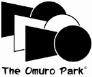 団体名称等・人数　　　　　名案内希望日時年　　　月　　　日　（　　　）年　　　月　　　日　（　　　）年　　　月　　　日　（　　　）開始・終了時間目安※一周概ね一時間前後です　　　　　時　　　分　　～　　　時　　　分　　　　　時　　　分　　～　　　時　　　分　　　　　時　　　分　　～　　　時　　　分発着場所(下図参照)発：　　　　　　　　　～着：※「発：南駐車場　～着：北駐車場」等発：　　　　　　　　　～着：※「発：南駐車場　～着：北駐車場」等発：　　　　　　　　　～着：※「発：南駐車場　～着：北駐車場」等～大室公園概略図と見学関係箇所～　　　　　　　　（前橋市西大室町2545番地）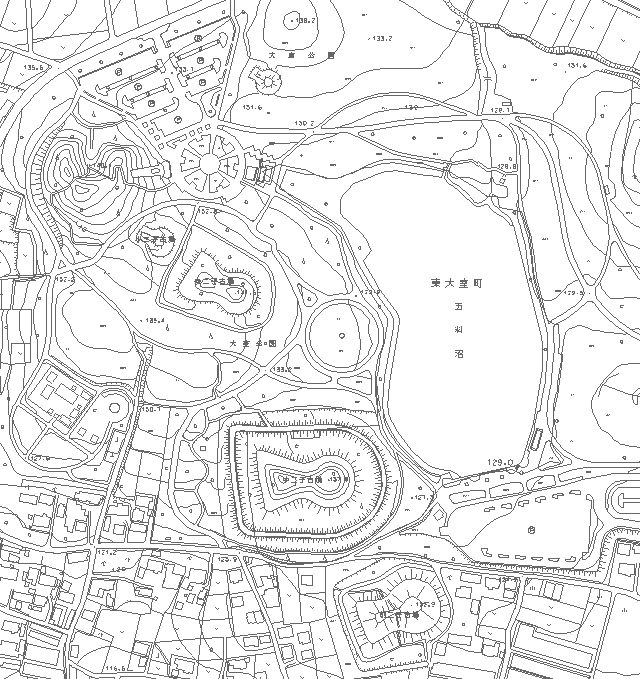 ～大室公園概略図と見学関係箇所～　　　　　　　　（前橋市西大室町2545番地）～大室公園概略図と見学関係箇所～　　　　　　　　（前橋市西大室町2545番地）～大室公園概略図と見学関係箇所～　　　　　　　　（前橋市西大室町2545番地）見学主旨・目的　※学習分野・見学内容等その他特記事項見学主旨・目的　※学習分野・見学内容等その他特記事項申請担当者・連絡先申請担当者・連絡先氏名：電話：（携帯・Eメールアドレスも可）氏名：電話：（携帯・Eメールアドレスも可）